О внесении изменений в постановление администрации Цивильского района от 20 апреля 2017 г. № 247 «Об утверждении Положения о премиальных выплатах руководителям образовательных учреждений Цивильского района»В соответствии с постановлением Правительства Российской Федерации от 9 ноября 2018 г. № 1338 «О внесении изменений в некоторые акты Правительства Российской Федерации», администрация Цивильского района Чувашской РеспубликиПОСТАНОВЛЯЕТ:1. Внести следующие изменения в Положение о премиальных выплатах руководителям образовательных учреждений Цивильского района, утвержденное постановлением администрации Цивильского района от 20 апреля 2017 года № 247 (с изменениями внесенными постановлениями администрации Цивильского района от 27 ноября 2018 г. № 666, от 21 декабря 2018 г. № 723, от 17 января 2019 г. № 13) (далее - Положение):1.1 пункты 3.6. и 3.7. раздела III Положения изложить в следующей редакции:«3.6. Для установления премиальной выплаты в максимальном размере сумма набранных баллов должна быть равна от 32 до 40 баллов.При начислении Комиссией более низкой суммы баллов выплата Руководителю снижается в пропорциях установленных пунктом 3.7. настоящего Положения.3.7. Степень выполнения критериев и показателей за квартал и размер премии руководителю учреждения определяется на основе расчета суммы баллов по следующей схеме:1.2. Приложение к Положению изложить в редакции согласно приложению к настоящему постановлению.2. Контроль за исполнением настоящего постановления возложить на отдел образования и социального развития администрации Цивильского района.3. Настоящее постановление вступает в силу после его официального опубликования (обнародования) и распространяется на правоотношения возникшие с 01 января 2019 года.И.о. главы администрации Цивильского района 						  		Б.Н. МарковПриложение к постановлению администрации  Цивильского районаЧувашской Республикиот 17.04.2019 № 200«Приложение к постановлению администрации  Цивильского районаЧувашской Республикиот 20.04.2017 № 247Критерии и показателиоценки эффективности деятельности образовательного учреждения и его руководителя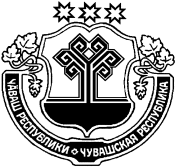 Ч+ВАШ  РЕСПУБЛИКИЁ/РП, РАЙОН/ЧУВАШСКАЯ РЕСПУБЛИКА ЦИВИЛЬСКИЙ РАЙОНЁ/РП, РАЙОН АДМИНИСТРАЦИЙ/ЙЫШ+НУ2019 ё? апрель 17 -м\ш\ № 200Ё\рп. хулиАДМИНИСТРАЦИЯЦИВИЛЬСКОГО РАЙОНАПОСТАНОВЛЕНИЕ17 апреля 2019 года  № 200г. ЦивильскСумма баллов, установленных руководителю образовательного учреждения за квартал текущего финансового годаРазмер премии руководителя образовательного учреждения (в %)32-40100 % оклада27-3175% оклада23-2660 % оклада20-2250 % окладаменее 20 не премируется»Наименование показателя Критерии оценки показателяКоличество баллов (максимально возможное)Эффективность обеспечения условий, направленных на здоровье сбережение и безопасность участников образовательных отношений1.Отсутствие травматизма среди обучающихся (воспитанников) и работников.2. Наличие программы развития здоровьесберегающих технологий, пропаганды здорового образа жизни.3. Проведение практических мероприятий, формирующих способность обучающихся (воспитанников) и педагогов к действиям в экстремальных ситуациях.222Эффективность использования современных образовательных технологий в образовательных отношениях1.Распространение педагогического опыта образовательного учреждения в профессиональном сообществе через проведение семинаров, конференций, организованных образовательной организацией.2. Наличие достижений (награды, гранты) у педагогического коллектива (индивидуальные и/или коллективные) по внедрению в практику современных образовательных технологий.3. Наличие электронного документооборота с органами управления образованием с использованием сети «Интернет».222Эффективность управленческой деятельности1.Наличие действующей программы развития.2. Наличие публичного отчета о деятельности образовательного учреждения за год, включая информацию о расходовании внебюджетных средств в сети «Интернет».3. Наличие договоров и планов совместной работы с различными организациями.4. Выполнение квоты по приему на работу инвалидов (в соответствии с законодательством Российской Федерации).2222Эффективность инновационной (научной, методической, организационной) деятельности образовательного учреждения1.Организация и проведение на базе образовательного учреждения семинаров, совещаний, конференций и т.п.2. Наличие и продуктивность реализации образовательной программы и программы развития образовательного учреждения.22Реализация мероприятий по профилактике правонарушений у несовершеннолетних  1.Отсутствие негативных проявлений.2. Организация работы с семьями (наличие программ работы с семьями, находящимися в СОП).3. Организация работы с учащимися, состоящими на учете ВШУ, КДН и ЗП.222Уровень исполнительской дисциплиныОтсутствие дисциплинарных взысканий у руководителя образовательного учреждения2Эффективность имущественной деятельностиВыполнение необходимых объемов текущего и капитального ремонта2Эффективность финансово-хозяйственной деятельности1.Выполнение плана финансово-хозяйственной деятельности.2.Выполнение муниципального задания22Проведение независимой оценки качества условий оказания услуг учреждениемОткрытость и доступность информации об учреждении, осуществляющем образовательную деятельность; комфортность условий, в которых осуществляется образовательная деятельность; доброжелательность, вежливость работников; удовлетворенность условиями ведения образовательной деятельности учреждением; доступность услуг для инвалидов2»Максимальное количество баллов: 40Максимальное количество баллов: 40Максимальное количество баллов: 40